ACHAT DU MOIS DE MAI 2022L'affaire Alaska SandersDicker, JoëlRosie & Wolfe10/03/2022Avril 1999, à Mount Pleasant, dans le New Hampshire. Le corps d'Alaska Sanders est découvert près d'un lac. Onze ans plus tard, l'affaire prend une nouvelle tournure lorsque le sergent Perry Gahalowood, convaincu d'avoir élucidé le crime à l'époque, reçoit une lettre anonyme troublante. Avec l'aide de son ami Marcus Goldman, il tente de faire la lumière sur ce meurtre.Astérix
Volume 39, Astérix et le griffonFerri, Jean-Yves
Conrad, DidierAlbert René21/10/2021Astérix, Obélix, Idéfix et Panoramix partent en quête d'une étrange et terrifiante créature.Le carnet des rancunesExpert, JacquesCalmann-Lévy02/02/2022Depuis vingt ans, Sébastien Desmichelles note dans un petit carnet toutes les offenses qui lui sont faites, des querelles de voisinage à son divorce mal digéré. Il s'est promis de régler tous ses comptes un par un quand il aurait 50 ans, en terminant par l'homme qui lui a fait le plus de mal. Pour ce dernier, le seul châtiment envisageable est la mort.Le cas Nelson KerrGrisham, JohnLattès09/03/2022Déjouant les prévisions météorologiques, le cyclone Leo frappe l'île de Camino et tue une dizaine de personnes dont Nelson Kerr, auteur de thrillers. Bruce Cable, propriétaire de la librairie Bay Books, est intrigué par les blessures sur le cadavre de son ami, qui ne semblent pas dues à la tempête. Grâce à une clé USB contenant son nouveau roman, Bruce enquête pour découvrir l'assassin.Celui qui veilleErdrich, LouiseAlbin Michel05/01/2022Dakota du Nord, 1953. Thomas Wazhashk, veilleur de nuit dans une usine proche de la réserve indienne de Turtle Mountain, lutte contre le projet du gouvernement fédéral censé émanciper les Indiens. Récit inspiré de la vie du grand-père de l'auteure, évoquant son combat contre la dépossession des populations natives américaines dans les années 1950. Prix Pulitzer de la fiction 2021.Coeur du SahelAmadou Amal, DjaïliEditions Emmanuelle Collas15/04/2022Faydé, 15 ans, est originaire des montagnes au nord du Cameroun. Elle quitte son village pour trouver du travail en ville afin de subvenir aux besoins de sa famille après la disparition de son beau-père à la suite d'une attaque de Boko Haram. Elle trouve un emploi de domestique à Maroua, où les jeunes filles des campagnes subissent le mépris de classe et les mauvais traitements.Conter les moutonsDugain, MarcLattès09/03/2022Défenseur de la cause animale, le romancier et cinéaste s'est glissé dans la peau d'un de ses moutons pour observer l'espèce humaine qui privilégie le confort des hommes au détriment de la préservation de la nature. Les ovins établissent également un portrait ironique et critique de l'écrivain.Coup de foudre par SMSCramer, SofieM. Lafon03/02/2022Clara vient de perdre son petit ami Ben. Pour se sentir moins seule, elle envoie chaque soir au défunt, en rentrant du travail, un SMS. Sven, qui vient de changer de numéro de portable, les reçoit et se les approprie peu à peu. Jusqu'au jour où il décide d'annoncer à Clara que quelqu'un lit ces messages qu'elle croit sans destinataire.Dans les brumes de CapelansNorek, OlivierM. Lafon07/04/2022Coste interroge sous secret-défense un témoin dans une affaire où six jeunes filles ont disparu sur une île entre le Groenland et le Canada. Mais quelqu'un tente de faire taire cette personne.La déraisonMartin-Lugand, AgnèsM. Lafon24/03/2022L'histoire croisée d'une femme sur le point de mourir et d'un homme incapable de mettre fin à ses jours. Tour à tour, ils confient leurs états d'âme et les démons qui les rongent tout en évoquant l'amour qui sauve autant qu'il détruit.Les douleurs fantômesDa Costa, MélissaAlbin Michel02/03/2022Rosalie, Gabriel, Tim, Anton et Ambre formaient une bande d'amis soudés jusqu'à ce qu'un drame les éloigne les uns des autres. Ils se retrouvent cinq ans plus tard quand Rosalie les appelle à l'aide la veille de Noël. Entre regrets et rancoeurs, ces retrouvailles ravivent leurs douleurs mais leur font prendre conscience qu'il n'est jamais trop tard pour changer de vie et être heureux.Edmonde, l'envoléeSaint Pern, Dominique deStock06/04/2022Le récit de la deuxième partie de la vie d'Edmonde Charles-Roux. En 1945, à 25 ans, elle conquiert les hommes et le monde de la mode jusqu'à atteindre la direction de Vogue qu'elle quitte en 1966. La même année, elle remporte le prix Goncourt avec Oublier Palerme.Les énigmes d'Aurel le consul
Volume 5, Notre otage à AcapulcoRufin, Jean-ChristopheFlammarion06/04/2022Fille d'Alberic Laborne, ancien ministre et proche ami du président de la République, Martha manque à l'appel à Acapulco. Le quai d'Orsay missionne Aurel Timescu pour enquêter sur cette disparition. Mais sur place, l'habituel homme tranquille se révèle hédoniste, dandy et buveur de tequila, dans une ambiance feutrée de cinéma en noir et blanc.Les fossoyeursCastanet, VictorFayard26/01/2022Une enquête de plusieurs années visant à montrer les dérives dans les Ehpad et les cliniques du groupe Orpea, leader de la gestion des maisons de retraite, des scandales à la maltraitance en passant par les fraudes. A travers des témoignages et des documents inédits, elle met au jour la maltraitance envers les résidents et les salariés ou encore la dilapidation des fonds publics.Les héritières de Löwenhof
Volume 1, Le choix d'AgnetaBomann, CorinaCharleston09/03/2022A Stockholm, en 1913, Agneta apprend avec tristesse le décès de son père et se retrouve sommée de retourner dans la demeure qu'elle avait fuie pour étudier l'art, loin des carcans imposés par sa condition de femme. Devenue seule héritière du domaine de Löwenhof, elle reprend la gestion du haras familial et se retrouve tiraillée entre son devoir et ses aspirations.L'horloger de JarouxChalayer, MauriceEd. De Borée07/04/2022Yves Jacquot passe tout son temps libre auprès de grand-père P'tit Louis, un paysan-horloger, qui lui apprend les secrets de l'horlogerie artisanale. Le jeune garçon rêve de pouvoir un jour travailler chez Lip, le fabricant bisontin de montres. Son père s'y oppose, car dans le Haut-Jura des années 1960, les Jacquot sont scieurs de père en fils.Lucia : thrillerMinier, BernardXO31/03/2022Lucia Guerrero, enquêtrice de la Guardia civil, est chargée de faire la lumière sur une série de crimes survenus à l'université de Salamanque.Le magasin des jouets cassésRampin, JulienCharleston12/04/2022Lola s'installe avec Léon, son fils de 6 ans, dans un immeuble du 15e arrondissement de Paris, dans l'espoir de donner à sa vie un nouveau départ. Mais les autres habitants semblent garder jalousement des secrets que l'arrivée de la jeune femme met peu à peu au grand jour.Les nuits de la pestePamuk, OrhanGallimard10/03/2022En 1901, de hauts dignitaires turcs embarquent à bord de l'Aziziye pour la Chine. Le navire fait escale sur Mingher, au large de Rhodes, où la peste s'est déclarée. Dans cette île où communautés musulmane et orthodoxe tentent de cohabiter, la maladie agit comme un accélérateur de tensions politiques.Reine de coeurMizubayashi, AkiraGallimard10/03/2022En 2007, dans un roman conseillé par un auditeur à l'issue d'un concert, Mizuné, une altiste, découvre l'histoire d'un musicien, lui aussi altiste et étudiant au Conservatoire de Paris, qui a vécu la Guerre sino-japonaise et avait dû renoncer à son amour pour une jeune Française en retournant au Japon en 1939. Les similitudes avec l'histoire de ses grands-parents la décident à rencontrer l'auteur.La ritournelleValognes, AurélieFayard02/03/2022Non-dits, sujets sensibles, vieilles rancunes et mauvaise foi transforment un dîner de fête familial convivial en un règlement de comptes en bonne et due forme.Le souffle des rêvesSabard, ClarisseCharleston15/03/2022En 1987, Abby essaie désespérément de tomber enceinte et ses relations avec son mari sont de plus en plus tendues. Sur un coup de tête, elle part dans la région de Cork, en Irlande, à la recherche de sa mère Caitlin qui l'a abandonnée alors qu'elle était bébé. En retrouvant celle-ci, elle met la main sur des cassettes audio enregistrées par sa grand-mère qui changent le cours de son existence.Les souvenirs et les mensonges aussi...Lebert, KarinePresses de la Cité10/03/2022Honfleur, 1937. Pauline épouse Joachim, un réfugié allemand engagé dans la Résistance. Berlin, 1945. Hilda, la soeur de Joachim, tombe amoureuse de Robin, un Français avec lequel elle a une fille, Adeline. Quand son père meurt, l'enfant est récupérée par ses grands-parents paternels. Cabourg, 2014. Valentine rencontre Magda, l'arrière-petite-fille de Pauline, et part sur les traces d'Adeline.Sur mes épaules, tu bâtiras ton mondeAime, JulienArchipel24/03/2022Louis est le plus heureux des hommes quand sa femme Anna lui annonce qu'elle attend leur premier enfant. Mais leur bonheur est de courte durée. Quelques jours plus tard, il apprend qu'il est atteint d'une leucémie foudroyante. Risquant de mourir avant la naissance de sa fille, Louis se filme, lui raconte son parcours et lui donne des conseils pour l'accompagner sur le chemin de la vie.Le tour des arènesDuperey, AnnySeuil04/03/2022Solange, rongée par un problème d'enfance, a rompu avec sa famille, éprouvant une culpabilité dont les retombées pèsent sur son mari. Lors d'un voyage à Nîmes organisé par des collègues, elle fait la rencontre d'une mendiante qu'elle est persuadée d'avoir connue jadis. Aux côtés de cette femme et de deux de ses comparses, elle passe trois jours qui changent le cours de sa vie.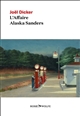 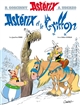 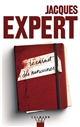 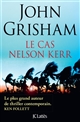 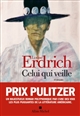 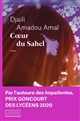 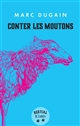 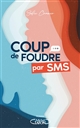 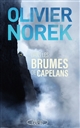 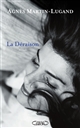 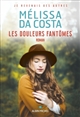 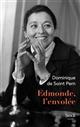 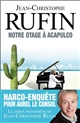 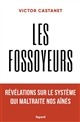 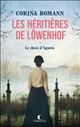 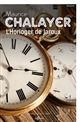 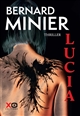 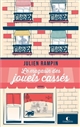 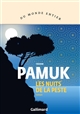 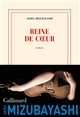 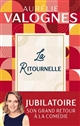 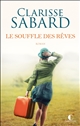 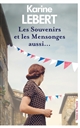 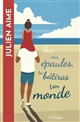 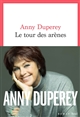 